بسم الله الرحمن الرحيمنظم قدرة كهربائية 1 – المستوي الرابع قدرةمتابعة رقم 1السؤال الاول:في الشكل (1) ادناه علاقة الجهد والتيار في هذه الدائرة تعطي بالعلاقة:اوجد مكونات الحل الكامل لهذه المعادلة ؟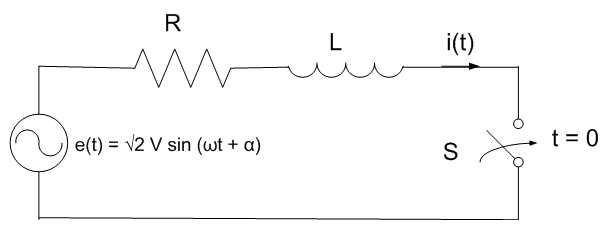 الشكل (1)السؤال الثاني:في دائرة التوالي R-L الموضحة في الشكل (1) أعلاه ، حدثت حالة قصر بجهد V = 20 kV   ،  R = 0.8Ω  , X = 8Ω  ، بتيار توازن مستمر أعظم (Max. DC Offset). إذا فتح قاطع الدائرة تماساته لمدة ثلاث دورات بعد بداية العطل ، أوجد:تيار العطل المتردد الفعال.القيمة اللحظية الفعالة للتيار عند   ، والذي يسري في قاطع الدائرة قبل ان يفتح تماساته.القيمة الفعالة للتيار المتردد الغير متماثل.السؤال الثالث:مولد تزامني  ، تم توصيله مع قاطع دائرة . له المفاعلات والثوابت الزمنية التالية:يعمل المولد بجهد زائد بنسبة 5%   فوق القيمة المقننة وعند اللاحمل ، عندما حدث قصر دائرة ثلاثي الطور في جانب الحمولة لقاطع الدائرة. اذا استمر عطل قصر الدائرة  لمدة ثلاث دورات ، أوجد:القيمة الفعالة لتيار عطل حالة Sub-transient  منسوبة للوحدة وبالــ kA .القيمة العظمي لتيار التوازن المستمر كدالة في الزمن.القيمة الفعالة لتيار العطل الغير متماثل مع أخذ قيمة تيار التوازن المستمر العظمي في الاعتبار.